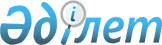 О внесении изменений в Указ Президента Республики Казахстан от 19 марта 2003 года № 1042 "О Комиссии по правам человека при Президенте Республики Казахстан"Указ Президента Республики Казахстан от 27 января 2023 года № 116
      ПОСТАНОВЛЯЮ:   
      1. Внести в Указ Президента Республики Казахстан от 19 марта 2003 года № 1042 "О Комиссии по правам человека при Президенте Республики Казахстан" следующие изменения:   
      ввести в состав Комиссии по правам человека при Президенте Республики Казахстан, утвержденный вышеназванным Указом:  
      строку:
      изложить соответственно в следующей редакции: 
      вывести из состава указанной Комиссии: Абаева Д. А., Азимову Э. А., Меркеля И. Д., Мусина К. С., Онгарбаева Е. А.
      2. Настоящий Указ вводится в действие со дня подписания.
					© 2012. РГП на ПХВ «Институт законодательства и правовой информации Республики Казахстан» Министерства юстиции Республики Казахстан
				
Алауханова Есбергена Оразулы
—
главного редактора международного научного журнала "Наука и жизнь Казахстана" (по согласованию),
Бейсембаева Гани Бектаевича
—
Министра просвещения Республики Казахстан, 
Ескараева Азамата Несипбаевича
—
Министра юстиции Республики Казахстан, 
Ластаева Артура Ермековича
—
Уполномоченного по правам человека в Республике Казахстан (по согласованию), 
Нурбека Саясата
—
Министра науки и высшего образования Республики Казахстан, 
Оралова Асхата Раздыковича
—
Министра культуры и спорта Республики Казахстан, 
Хасанову Шахнозу Кулабдулаевну
—
директора общественного объединения "Правовой центр женских инициатив "Сана Сезім" (по согласованию);
"Ударцев Сергей Федорович
—
главный редактор научного юридического журнала "Право и государство" (по согласованию)"
"Ударцев Сергей Федорович
—
судья Конституционного Суда Республики Казахстан (по согласованию)";
      Президент  Республики Казахстан

К. Токаев  
